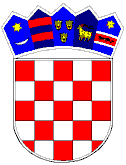 REPUBLIKA HRVATSKAVUKOVARSKO-SRIJEMSKA ŽUPANIJAOPĆINA TOMPOJEVCIOPĆINSKO VIJEĆEKLASA: 021-05/20-01/3URBROJ:2196-26-02-22-2Tompojevci, 26. siječanj 2022.godineNa temelju članka 10. stavka 1. Zakona o plaćama u lokalnoj i područnoj (regionalnoj) samoupravi („Narodne novine“ broj 28/10) i članka 29. Statuta Općine Tompojevci („Službeni vjesnik“ Vukovarsko-srijemske županije broj 04/21), na prijedlog Općinskog načelnika, Općinsko vijeće Općine Tompojevci na 6. sjednici održanoj 26. siječnja 2022. godine donijelo je:ODLUKU O IZMJENAMA I DOPUNAMA Odluke o koeficijentima za obračun plaće službenika i namještenika u Jedinstvenom upravnom odjelu Općine TompojevciČlanak 1.U Odluci o koeficijentima za obračun plaće službenika i namještenika u Jedinstvenom upravnom odjelu Općine Tompojevci („Službeni vjesnik“ Vukovarsko-srijemske županije broj 10/20),  članak 2. mijenja se i glasi: “Koeficijenti za obračun plaća službenika i namještenika iz članka 1. Ove Odluke određuju se unutar raspona koeficijenata utvrđenih Zakonom i iznose, kako slijedi:Članak 2.	Ova Odluka stupa na snagu osmog dana od dana objave u „Službenom vjesniku“ Vukovarsko-srijemske županije.                                                                                                	                          PREDSJEDNIK OPĆINSKOG VIJEĆA                                                                                                                                      Ivan ŠtefanacRADNA MJESTA I. KATEGORIJERADNA MJESTA I. KATEGORIJERADNA MJESTA I. KATEGORIJERADNA MJESTA I. KATEGORIJERADNA MJESTA I. KATEGORIJEPOTKATEGORIJA RADNOG MJESTANAZIV RADNOG MJESTAKLASIFIKACIJSKI RANGKLASIFIKACIJSKI RANGKOEFICIJENTGLAVNI RUKOVODITELJPROČELNIK JEDINSTVENOG UPRAVNOG ODJELA1.1.3,06RADNA MJESTA III. KATEGORIJERADNA MJESTA III. KATEGORIJERADNA MJESTA III. KATEGORIJERADNA MJESTA III. KATEGORIJERADNA MJESTA III. KATEGORIJEPOTKATEGORIJA RADNOG MJESTANAZIV RADNOG MJESTAKLASIF. RANGKLASIF. RANGKOEFICIJENTREFERENTRAČUNOVODSTVENI REFERENT 11.11.2,20REFERENTREFERENT-ADMINISTRATIVNI TAJNIK11.11.2,08REFERENTREFERENT-KOMUNALNI I POLJOPRIVREDNI REDAR11.11.1,90RADNA MJESTA IV. KATEGORIJERADNA MJESTA IV. KATEGORIJERADNA MJESTA IV. KATEGORIJERADNA MJESTA IV. KATEGORIJERADNA MJESTA IV. KATEGORIJEPOTKATEGORIJA RADNOG MJESTANAZIV RADNOG MJESTARAZINAKLASIF. RANGKOEFICIJENTNAMJEŠTENIK II. POTKATEGORIJEDOMAR1.11.1,55